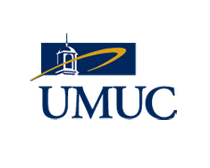 
Traditional Teaching Environment vs. Online Teaching Environment
Compare and contrast the traditional face-to-face learning environment with online teaching and learning. Complete this comparison chart describing each learning environment and  analyzing the differences or similarities.  Traditional Teaching EnvironmentSimilarities or differences; importance / impact on teaching & learning Online Teaching EnvironmentTeacher's role. Teacher’s ‘sense’ of controlStudent’s roleFeedback & AssessmentInteractionsEffective Instructional Strategies or ApproachGroup role or dynamicsTechnology & media roleContent Delivery & Student anxiety levelOther?